SALEM SMART CITY LIMITED,  SALEMAPPLICATION FOR THE POST OF CEO, CFO AND CS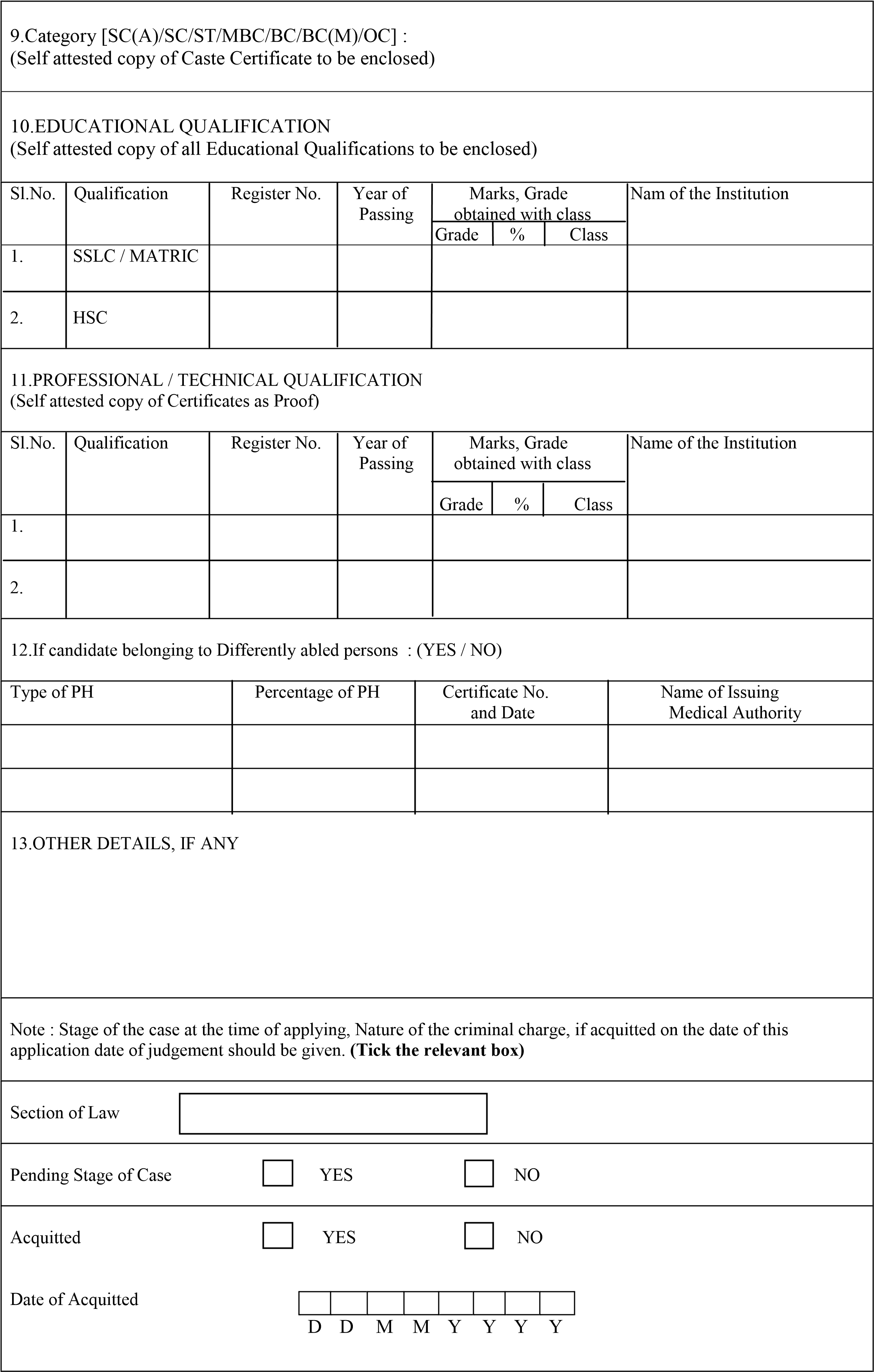 PARTICIPATION IN POLITICALIn agitation      YES                             NOAs member of Political                          YES                             NOOrganisationCandidate in Election                            YES                              NOSignature of the Candidate DECLARATIONI hereby declare that all the statements made in this application are true and correct to the best of my knowledge and belief. In the event of any information being found false / incorrect or ineligibility deducted before or after the written test / certificate verification or even after appointment, my candidature / appointment will stand automatically cancelled.  Signature of the Candidate APPLICATION FOR THE POST OF  Affixed Photo            [ should be          attested by the         gazetted officer]1.Name in full (Block Letters) Affixed Photo            [ should be          attested by the         gazetted officer]2.Father’s / Husband’s Name  Affixed Photo            [ should be          attested by the         gazetted officer]3.Gender (Tick the relevant box)  Male  / Female  / Third Gender   Male  / Female  / Third Gender Affixed Photo            [ should be          attested by the         gazetted officer]4.Maritual Status (Tick the relevant box)   Married       /       Unmarried                Married       /       Unmarried                Married       /       Unmarried             5.Full Postal Address with Mobile No. & email-id 5.Full Postal Address with Mobile No. & email-id 5.Full Postal Address with Mobile No. & email-id 5.Full Postal Address with Mobile No. & email-id a) Permanent Address: -------------------------------------------------------------------------------- -------------------------------------------------------------------------------- -------------------------------------------------------------------------------- Pincode: District:                                Mobile No:                               email-id:  a) Permanent Address: -------------------------------------------------------------------------------- -------------------------------------------------------------------------------- -------------------------------------------------------------------------------- Pincode: District:                                Mobile No:                               email-id:  a) Permanent Address: -------------------------------------------------------------------------------- -------------------------------------------------------------------------------- -------------------------------------------------------------------------------- Pincode: District:                                Mobile No:                               email-id:  a) Permanent Address: -------------------------------------------------------------------------------- -------------------------------------------------------------------------------- -------------------------------------------------------------------------------- Pincode: District:                                Mobile No:                               email-id:  b) Address for correspondence  -------------------------------------------------------------------------------- -------------------------------------------------------------------------------- -------------------------------------------------------------------------------- Pincode: District:                                Mobile No:                               email-id:  b) Address for correspondence  -------------------------------------------------------------------------------- -------------------------------------------------------------------------------- -------------------------------------------------------------------------------- Pincode: District:                                Mobile No:                               email-id:  b) Address for correspondence  -------------------------------------------------------------------------------- -------------------------------------------------------------------------------- -------------------------------------------------------------------------------- Pincode: District:                                Mobile No:                               email-id:  b) Address for correspondence  -------------------------------------------------------------------------------- -------------------------------------------------------------------------------- -------------------------------------------------------------------------------- Pincode: District:                                Mobile No:                               email-id:  6.Nationality :                                                                     6.Nationality :                                                                       Religion :   Religion : 7. a) Date of Birth :                                                                                                                                D D  / M   M / Y   Y   Y    Y(Self attested copy of High School Certificate showing  Date of Birth must be enclosed)  7. a) Date of Birth :                                                                                                                                D D  / M   M / Y   Y   Y    Y(Self attested copy of High School Certificate showing  Date of Birth must be enclosed)      b) Age :     b) Age : 8.a) Mother tongue :  (Please mentioned if Tamil is not mother tongue) 8.a) Mother tongue :  (Please mentioned if Tamil is not mother tongue) b) Second Language in School : b) Second Language in School : Enclosures (Tick the relevant Column) to be attached Enclosures (Tick the relevant Column) to be attached Enclosures (Tick the relevant Column) to be attached Enclosures (Tick the relevant Column) to be attached Enclosures (Tick the relevant Column) to be attached Sl.No.                                      Documents                                            Yes               No            Not applicable 1.              Passport size photos (Colour) 1 2.              Date of Birth (SSLC / Matric passed Certificates)  3. Educational Qualifications                             10th (Certificates &Marksheets) HSC Degree 3. Educational Qualifications                             10th (Certificates &Marksheets) HSC Degree 3. Educational Qualifications                             10th (Certificates &Marksheets) HSC Degree 4. Community Certificate  [SC(A)/SC/ST/MBC/BC/BC(M)/OC] –  in prescribed proforma5. No Objection Certificate (in case of Departmental candidates) No Objection Certificate (in case of Departmental candidates) No Objection Certificate (in case of Departmental candidates) No Objection Certificate (in case of Departmental candidates) 6. Differently abled persons Certificate in prescribed  proforma for Employment in State Government  Differently abled persons Certificate in prescribed  proforma for Employment in State Government  Differently abled persons Certificate in prescribed  proforma for Employment in State Government  Differently abled persons Certificate in prescribed  proforma for Employment in State Government  7. Discharge Certificate (in case of Ex-servicemen) Discharge Certificate (in case of Ex-servicemen) Discharge Certificate (in case of Ex-servicemen) Discharge Certificate (in case of Ex-servicemen) 8. Whether all above documents / certificates are  self attestedWhether all above documents / certificates are  self attestedWhether all above documents / certificates are  self attestedWhether all above documents / certificates are  self attested